T.C.AKDENİZ ÜNİVERSİTESİ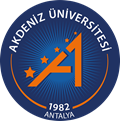 GÜZEL SANATLAR  ENSTİTÜSÜT.C.AKDENİZ ÜNİVERSİTESİGÜZEL SANATLAR  ENSTİTÜSÜTEZ 017TEZ BİTİMİ  SINAVA GİRME TALEP FORMUÖĞRENCİNİNÖĞRENCİNİNAnabilim Dalı  ProgramıDoktora                                    Adı SoyadıNumarasıDANIŞMANINDANIŞMANINUnvanı,  Adı Soyadı                ………………………Anabilim Dalı Başkanlığına;	………..  ‘nın  danışmanlığında çalıştığım  ……………………… başlıklı doktora tezimi tamamlamış bulunmaktayım.               Danışmanım ve Anabilim Dalının belirleyeceği tarihte tez savunma sınavına girmek istiyorum.           Bilgilerinizi ve gereğini arz ederim……./………./………..Öğrencinin Adı Soyadı      İmza      Sayın Danışmanımız………………………;               Anabilim Dalında Doktora  eğitimi gören  ……….. . ..………   verdiği dilekçede tez yazım sürecini tamamladığını belirterek tez savunma sınavına girmek istediğini talep etmektedir.Gereğini bilgilerinize rica ederim. ….. /…. /….                                                                                 Anabilim Dalı Başkanı                                                                                Adı  Soyadı                                                                                 İmza